CURRICULUM VITAE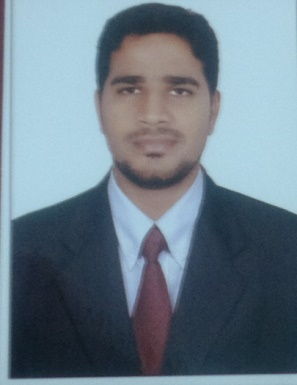 Shaik Email :SHAIK.268636@2freemail.com OBJECTIVE:A Motivated Pharmacist With A Real Passion For Healthcare And The Ability To Develop And Grow A Pharmacy Business.  Experienced In Maintaining Administrative Records Such As Pharmacy Files / Patient Profiles And In Providing Excellent Customer Care By Accurately Dispensing Prescribed Medications. Able To Advise Patients On Medication Brands, Medication Storage, Medical Equipment And Health-Care Supplies.WORK EXPERIENCE:         Designation: pharmacist         Pharmacy:    Madeena Medical Stores, Mydukur, Y S R Kadapa (dist),AP.         Experience:  August 2011 to Till Date(5.4 years)TECHNICAL SKILLS:ACADEMIC QUALIFICATION:B-Pharmacy Passed From Fathima Institute Of Pharmacy, Kadapa, During, With An Aggregate Of 61%Intermediate (Bi.P.C) Passed From   Narayana Junior College, Kadapa With An Aggregate Of 64.8%.S.S.C Passed From Vikas  High School, Kadapa, With An Aggregate Of 68%.Responsible                     For The Day To Day Running Of The Pharmacy. Providing A Professional Sympathetic And Supportive Service To Patients And Identifying The Right Healthcare Solution To Meet Their Needs.Duties:Patients Counseling. Accurately Dispensing Drugs To Patients According To  Doctors Prescription.Checking Prescriptions For Errors & Dispensing Appropriate Drugs To The Patients.Instructing Patients On How To Use Medications And Their Storage.Managing And Resolving Complaints.Able To Trains And Supervise Pharmacist Assistants.Communicating With Customers Regarding Usage Of DrugsMaintaining Minimum Stock And Inventory.KEY SKILLS AND COMPETENCIES:Keeping Up To Date With Developments In The Pharmaceutical Industry.Participated In Clinical Research.Possess Good Knowledge And Communication Skills So As To Have Good Interactions Among Customers.Flexible With Working Hours During Weekends.I hereby declare that the above information is true to the best of my knowledge. Place: KADAPA (Y. S. R. Dist.)Date:     							LanguagesArabic (Beginer), English, Hindhi.PackagesMS-OFFICE, AUTOCAD, SYSTEM HARDWAREOperating systemWINDOWS XP, 7, vista, 8, 8.1